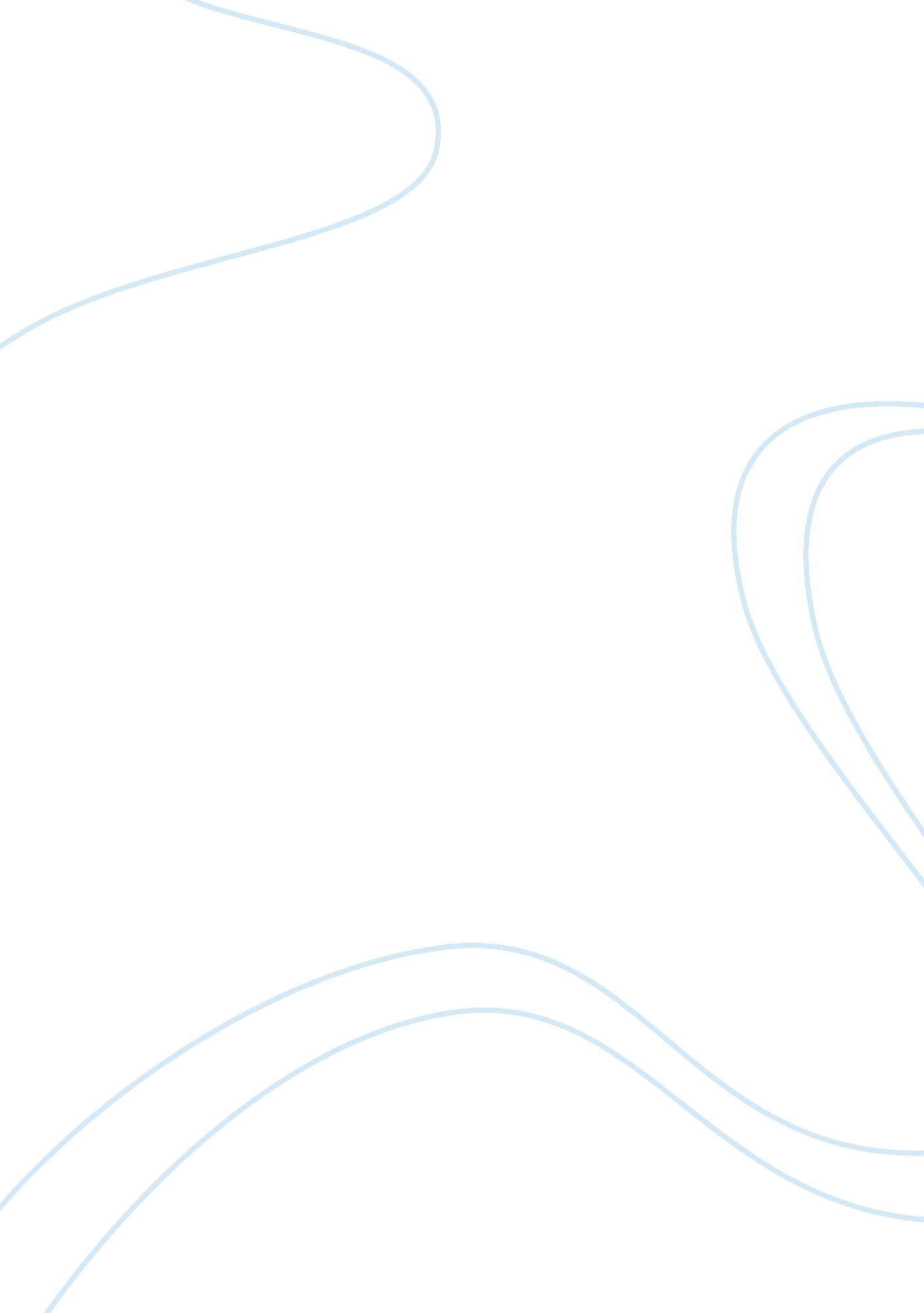 Admission to the master’s program in physical anthropology essay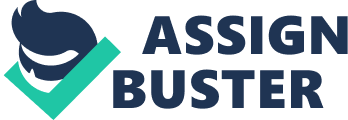 I had ever been enamored with scientific discipline ; consequently I did my major in Chemistry and Archaeology from the University of Virginia. In this procedure I attended two archaeological digs. One of these was of six hebdomads continuance at a Native American Site that dated back to the 17th century. The other 1 was conducted at a Historical Site that pertained to the 19th century. during one of the semesters in college. During the class of my surveies in archaeology. I performed an isotopic analysis on hair samples obtained from ancient Egyptian mas. in order to detect the diet that they used to devour. Subsequent. to graduating with a grade in chemical science and archeology. I discontinued my surveies in order to take stock of my life and besides to plunder into the field of calligraphy by composing a novel. Afterwards. I examined the assorted alumnus plans that I could fall in in order to go on my instruction. My involvement in scientific discipline actuated me to prosecute a plan in patent jurisprudence in the jurisprudence school. I did highly good at jurisprudence school. but I was non enamored by the survey of jurisprudence or what I saw of legal pattern. In my sentiment it seemed to be a profession that was motivated entirely by personal addition and greed and was least concerned with the promotion of society. After the successful completion of the first twelvemonth of this plan. my professors and attorneies persuaded me to go on with it as it would go more interesting. This confidence caused me to persist with legal surveies. However. the exhilaration generated by the acquisition of cognition was ne’er experienced by me. In add-on. I ne’er felt funny about detecting something new in this field of survey. This was a fresh experience. because I had been elated and thrilled by the procedure of geting cognition as an undergraduate scientific discipline pupil. However. the clip expended in geting a jurisprudence grade was non an arrant waste of clip and attempt. I became adept at analysing and reasoning in a legal mode. Furthermore. I acquired cognition sing the historical foundation of our legal system. and I grasped the niceties of patent jurisprudence. Thus. I decided to tribunal my original and true love. which is scientific discipline. Consequently. I scouted about and subjected the assorted alumnus plans for which I was eligible. My hunt. which was rather luxuriant. disclosed that physical anthropology was ideally suited to my demands. Anthropology is derived from the Grecian anthropos or homo and logia or survey. In other words anthropology constitutes the he-man of world right from the clip that adult male foremost appeared on this planet. Each and every facet of worlds is studied in this field of survey and the focal point is on a holistic attack to mankind. This is a absorbing survey and it has four subdivisions. viz. cultural. lingual. archeological and biological anthropology. My preference is towards biological or physical anthropology. which surveies the biological beginnings. evolutionary development and familial diverseness of worlds. An effort is besides made in this subdivision of survey to grok human nature. the brain’s development and the nervous system ( What is Anthropology? . 2006 ) . My life’s aspiration is to successfully finish the maestro plan in physical anthropology and later. obtain a PhD in this field of survey. I am highly interested in primatology or the survey of Primatess. paleoanthropology or the survey of fossil hominids and genetic sciences. At present I am involved with familial research on molluscs at the Chicago Academy of Sciences. Mentions What is Anthropology? . ( 2006 ) . Retrieved November 8. 2007. from American Anthropological Association: hypertext transfer protocol: //www. aaanet. org/anthbroc. htm 